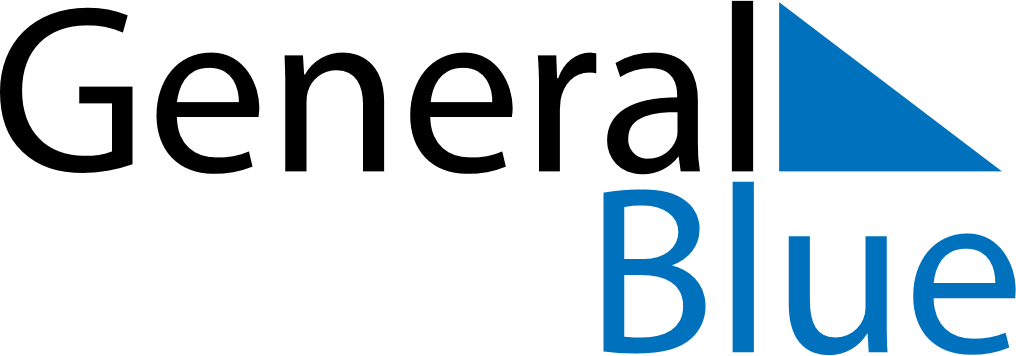 March 2026March 2026March 2026BangladeshBangladeshMONTUEWEDTHUFRISATSUN12345678910111213141516171819202122Mujib’s Birthday & Children’s DayEnd of Ramadan (Eid al-Fitr)23242526272829Genocide Remembrance DayIndependence Day3031